Information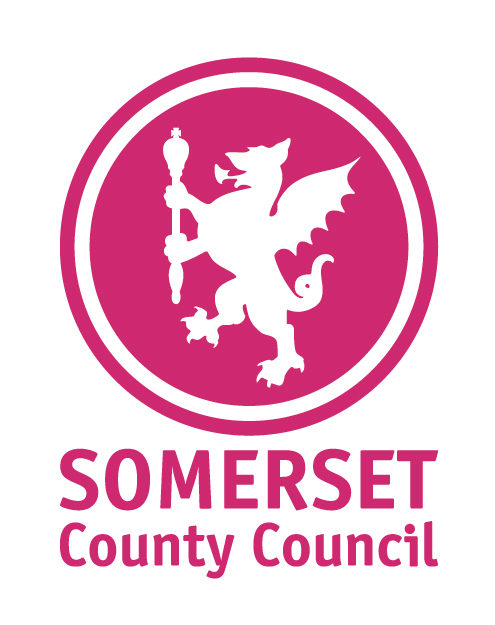 for Subject LineDear CouncillorsPlease find attached a briefing note relating to the uplift in worker numbers at Hinkley Point C.  Any questions please do not hesitate to contact me or my colleagues Andy Coupe or Joanna Whitehead.Kind RegardsColin Arnold – Principal Planning OfficerFrom:Colin Arnold – Principal Planning OfficerRelevant SLT Director and sign-off date: Paul Hickson (delegated authority from Michele Cusack) 17/08/21Date: 17/08/21To: All County Councillors For more information please contact: Name: Colin ArnoldEmail: carnold@somerset.gov.ukTelephone: 01823 357349